Name: _____________________________________ Period: _____ Date: ________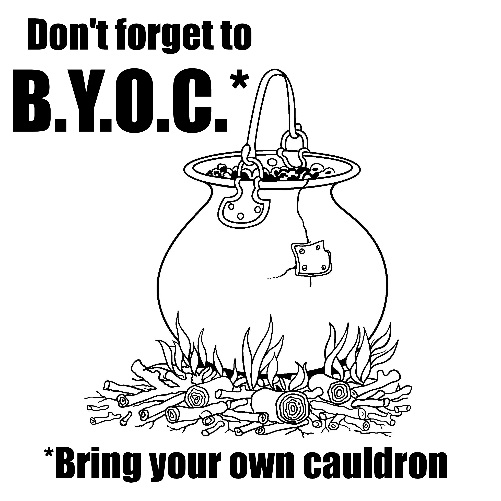 Macbeth 4.1Name something that the first, second, and third witches throw into the cauldron while creating the spell.First witch:Second witch:Third witch:Write down the phrase which is repeated several times by the witches:What does the above phrase mean? What does it tell you about the purpose of this spell or charm which they are casting?At the end of the spell, the second witch says,“By the pricking of my thumbs,Something wicked this way comes.”To whom does this phrase refer? Explain how you know.Describe what each apparition (or ghost) looks like and what message the apparition brings for Macbeth.First Apparition:Message from First Apparition:Second Apparition:Message from Second Apparition:Third Apparition:Message from Third Apparition:What is Macbeth’s final question for the witches?How do the witches answer his final question?At the end of the scene, Macbeth finds out that Macduff has gone to where? __________________________What does Macbeth plan to do while Macduff is gone?Macbeth 4.2Describe how Lady Macduff feels about the fact that her husband has gone away to England.What does Lady Macduff say makes a traitor a traitor?Lady Macduff tells her son that Macduff is a traitor. Do you think that Macduff is a traitor? Explain why or why not.Evaluate Macduff’s decision to leave Fife and go to England. Was it a good choice or a bad choice? Why?